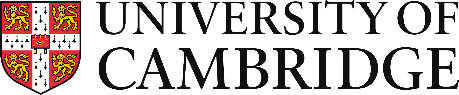 COVID-19 Impact Assessment Form: Recruitment
We recognise that COVID-19 has had a significant impact on the HEI sector and many research and teaching staff will have faced difficulties in carrying out their usual duties.  We welcome a voluntary statement detailing the impact on your current or future work. For example, this can include but is not limited to, access to labs and other resources, access to primary data or opportunities to travel abroad to disseminate research, or personal circumstances. This voluntary statement will be taken into account by the relevant Recruitment panel when evaluating your case for appointment.  You may include reference to personal matters which have affected your work if you wish, however there is no requirement to do so, nor are you required to disclose if you were furloughed.
Once completed, please save this document as a PDF and then upload this with the rest of your submission on the University’s Web Recruitment System. Name:Position Applied for:Reference Number:Please set out below details of the impact of COVID-19 on your achievements and/or ability to carry out your usual duties during this time and your assessment of the impact on your future work.  This statement should not exceed 1,000 words.  Signed:(Electronic signature acceptable)Date: